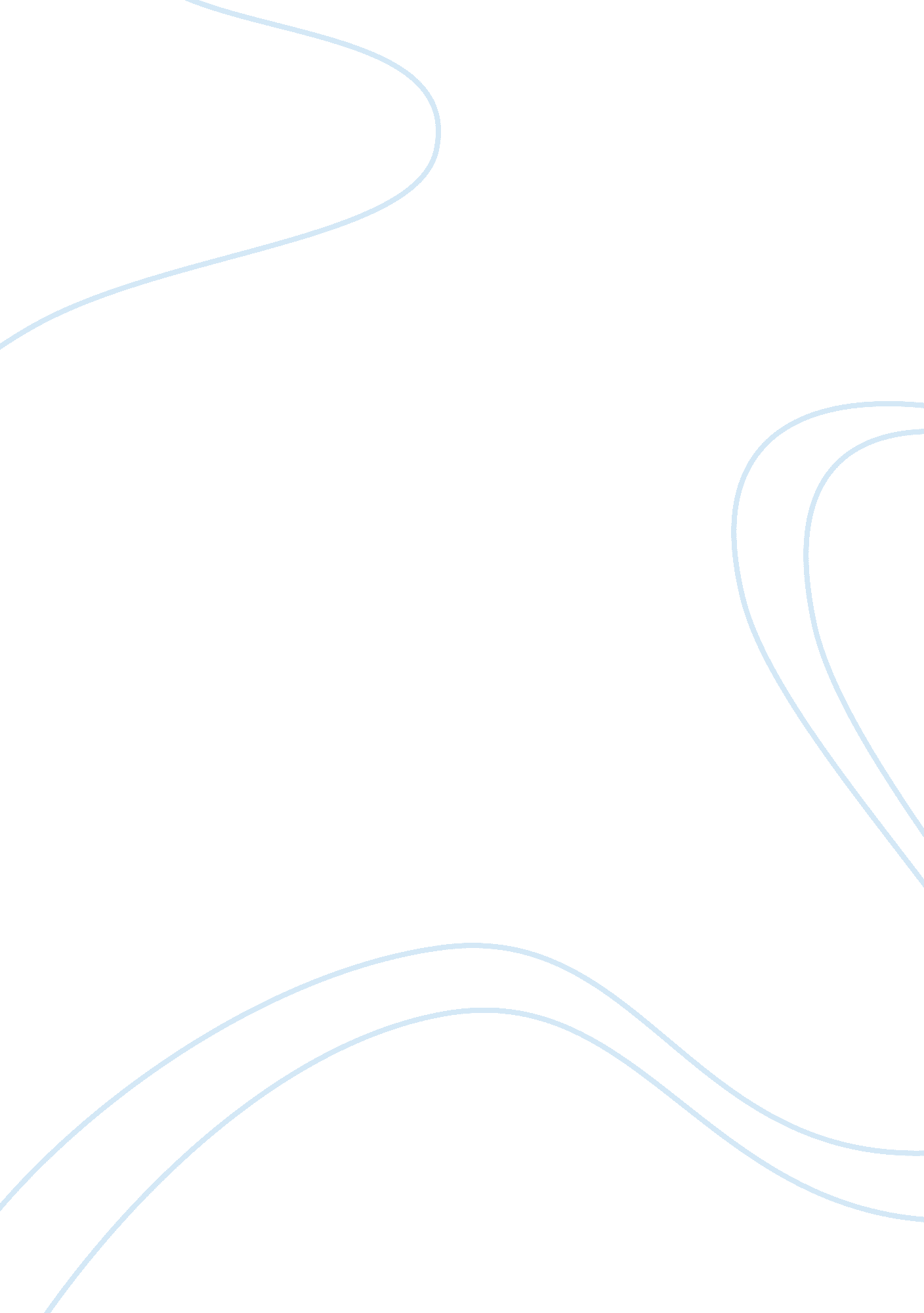 Kauflauf gmbh essay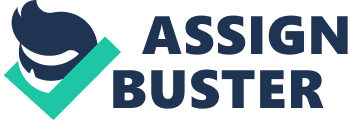 Business theoretical account: Kauflauf GmbH was founded in 2002. First European administration to offer _’ package as a service’_ The merchandise portfolio included Customer Relationship Management and ERP package for – Auto Parts. Computer/ Office Supplies and Medical Devices companies Merchandise proprietors worked with design squad. gross revenues force to prioritise new characteristics and expect client demands Their competitory advantage was derived from their successful field advisers who provided consulting and support to clients Kauflauf had three divisions: Development and Support services. Selling Gross saless They had a strong competitory advantage due to _hands on consulting_ provided by field advisers backed up by the development group. As opposed to rivals who targeted larger houses. Kauflauf targeted in-between market ( grosss from ˆ100 million to ˆ1 billion ) and top-tier smaller clients. _CLIENT EDUCATION. HAND HOLDING AND CUSTOMIZATION_ were the chief countries of focal point for the gross revenues force. in order to obtain client trueness. The civilization of the company was _YOUTH ORIENTED AND ANTI-HIERARCHICAL_ . It was characterized by little company friendliness and deep pride in superior package technology. JESS WESTERLEY An American adult female who had lived with her household in Germany as a kid. Jess had developed a love for the state and was fluent in the linguistic communication. She has been hired as Assistant Product Owner ( CRM merchandise ) for computing machine and office supply jobbers and retail merchants. Certificates: Jess came with a proved path record. She had earlier worked with a quickly turning CRM package service supplier in the United States. where she demonstrated great success in turning market portion. Has high grade of analytical capablenesss and acute appreciation of market development. Is profoundly interested in computing machines. direction and international concern. Able to talk German and form informal relationships with her co-workers. Duties: To understand the market and clients. To set up merchandise development precedences to function both bing and future client demands. To increase gross revenues volume and enable greater incursion in the planetary CRM subscription package market JESS WESTERLY’S PROPOSED CHANGE Even if the external environment was non altering. the competitory landscape was stable and Kauflauf was making good in footings of concern and grosss. the company still required to convey about a alteration. The internal environment was altering and demanded for Kauflauf to agitate itself up in respect to its scheme. procedures and construction. With its individual minded focal point to run in the in-between size market section. the house was runing in silos. There was a relentless failure to descry new development and chances in the market. Therefore. to trip off invention. increase gross revenues gross and construct more legerity in the company. Jess Westerly proposed a alteration in the gross revenues call forms at Kauflauf GmbH. with the field advisers airting atleast 30 % of their clip and concentrate towards larger. more constituted possible buyers of CRM package services in the computing machine and office supply concern. Based on Jess westerly’s ain quantitative analysis and simulations. she had identified that: Merely 35 % of the consultant’s clip went to clients who produced 85 % of the grosss. while the staying clip was spent with smaller. less profitable histories By cut downing the clip spent with clients with one-year gross revenues volume less than ˆ 250. 000 ( Class 5 and 6 clients ) by 20 % . and alternatively concentrating on bigger prospective clients. Kauflauf could increase grosss by 30 % Field Advisers passing clip on shutting gross revenues for companies with less than ˆ100. 000 in one-year gross revenues volume merely yields suboptimal returns Kauflauf’s recent success in acquiring concern from Dart. one of world’s largest providers of computing machine parts through relentless call attempts besides supported her proposal Therefore. the company was losing important gross revenues growing chances by purely concentrating on smaller histories and pretermiting big prospective companies. WHY IT FAILED – THE RESISTANCE TO CHANGE 1. An organization-level alteration requires the alteration agent to clearly pass on the vision in front to those being most impacted by the alteration. Jess Westerley did non talk to RSDs and advisers before directing out the memo to implement the alterations. 2. Change requires the agent to organize a nucleus group of people who buy into his/her thought and get down the alteration procedure. Jess did non explicate why there was a demand for alteration. even though there were no alterations in the company’s external environment. Internally. it seemed that all was good excessively. Hence. the field advisers felt that she was irrupting into their work agenda. To them. it appeared that she was interfering with their work-patterns though she had no thought of how things really worked. 3. Jess did non understand the challenges faced by advisers at different degrees of experience – She did non seek the consultants’ sentiment which could hold contributed to the alteration. The issues that came to visible radiation when Jess sent out the memo were: Advisers felt that this proposal was non for their market They did non wish to work for a house that served larger histories They doubted whether such a alteration would be good for the houses competitory advantage They doubted Jess’ apprehension of different markets They had concerns about Kauflauf’s development capacity to back up category 1 and 2 gross revenues 4. She did non acquire blessings from the higher direction and RSDs before nearing the Field advisers. An blessing from them might hold made them believe of the alteration more earnestly. However. the full alteration procedure that she suggested was wholly based merely on her analysis and simulations. and it did non hold the backup of the superiors. 5. Large clients did non let advisers to hold entree to exceed direction and therefore shuting a sale was tougher and less likely. However. this was the one point which gave maximal motive to the advisers. Since shuting a successful sale required a batch more attempt with larger clients. the advisers were left disappointed at times when all their attempts did non bear fruit. Hence they were up in weaponries against the thought of altering their call forms towards larger clients. 